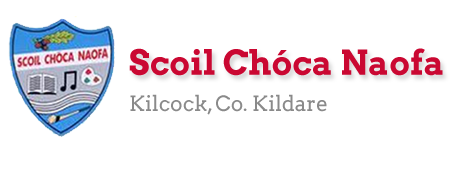 Work for First Class : Monday 20th April 2020                                          See work from Ms. Sheil & Ms. Ní Dhalaigh belowUseful Website for this week: RTE to provide a fun learning programme from 11-12 daily from Monday 30th onwards. Watch out for it @ https://www.rte.ie/learn/ Contact Teacher: MsGoggin@ScoilChoca.ie SEN/EAL workTeacher: Ms. SheilNote:  SEN teachers have added work on to the teachers’ plan. Children can decide to do this work instead of something the teacher has assigned. It is not extra work. Also, we would be delighted if you could email on a picture of something that your child has done and is proud of so we can see their lovely work again! Also, try to watch the School Hub daily on RTE at 11.00 am...it is very good!Contact SEN Teacher: mssheil@scoilchoca.ieSEN Teacher 2Contact SEN Teacher: msnidhalaigh@scoilchoca.ieMondayEnglish: Continue ‘Read at Home’ bookStarlight: Read Pg.22 - First half  (We just read this once in school) Sign up free to www.twinkl.ie and search for ‘Minibeasts Photo Powerpoint’ Our News: Write 4 linesMaths: Cracking Maths: Subtraction Pg.118  Do No.1 and half of No.2 - Just to revise that Subtraction is ‘taking away’. Use anything in your home to show this eg. Clothes pegs, socks….I have 9 pegs. I took 6 away. How many have I now? Children can use their fingers also. Put up 8 fingers. Take away 4. How many are left? Emphasise this week that we start at the units side and then do the tens side.Tables: 4+0, 4+1, 4+2, 4+3, 4+4Irish: Bua na Cainte: Pg.57 Practise: Ta madra ar an sleamhnan.Ta sé ag sleamhnú. Ta éan sa chrann. Ta blathanna sa ghairdin. P.E: Joe Wicks (YouTube channel) SESE (Geography) The Story/History of Tea (Read half of Powerpoint Slides below. There are some hard words so you will need help.)TuesdayEnglish: Continue ‘Read at Home’ bookStarlight: Finish Reading pg 22 ( Read the new words at the end of the page a few times) Do Pg. 23  A and write the two sentences describing how the spider and lobster are alike and different.Maths: Cracking Maths: Subtraction Finish pg. 118Tables: 4+5, 4+6, 4+7, 4+8, 4+9Irish: Bua na Cainte: Do Pg. 57 Revise: Ta madra ar an sleamhnan.Ta sé ag sleamhnú. Ta éan sa chrann. Ta blathanna sa ghairdin. P.E: Go Noodle games (on internet)SESE (Geography): Finish reading the Powerpoint Slides on’ The Story of Tea’.WednesdayEnglish: Continue ‘Read at Home’ bookStarlight: Revise Reading Pg.22 Do Pg. 23 B & CMaths: Cracking Maths: Ordinal Numbers Pg. 122Tables: 4+10, 4+11, 4+12Irish: Bua na Cainte: Pg. 58 Practise: Cad í sin? (What is that?) Sin blathanna, péist, seilide, gairdín, luch, bóín DéP.E: Joe Wicks (YouTube channel)SESE (Geography): Write down two facts about the ‘Story of Tea’ in your SESE copy ThursdayEnglish: Continue ‘Read at Home’ bookThe Broken Sleigh: Pg. 12 & 13Starlight: Pg.24 AMaths: Cracking Maths Ordinal Numbers Pg 123Tables: Revise all 4+Irish: Bua na Cainte: Pg. 58 Revise: Cad í sin? (What is that?) Sin blathanna, péist, seilide, gairdín, luch, bóín DéP.E: Go Noodle Games (on internet)SESE (Geography): Write two more facts about the ‘Story of Tea’ and draw a picture to go with your writing eg. Draw the Emperor of China drinking his first cup of tea ever on the roadside /draw a cup of tea…….FridayEnglish: The Broken Sleigh: Pg. 14 & 15Continue ‘Go with the Flow’  ( Do one page )Maths: Cracking Maths: Ordinal Numbers Pg. 124Tables: Write down all 4+ in your Homework copy Irish: Do Pg. 58  P.E: Joe Wicks (YouTube Channel)Art:  How to draw a cartoon spider and spider web (You Tube: Art for Kids Hub)Literacy Wordbuilding Workbook.Complete one page for the week.It should take 5 mins per day.Read the next page of words...try to read without having to sound them out.Write one sentence per day using one of the words from the reading page.NumeracyIf I gave you a maths workbook try to complete a half a page per day....If you run out of work ask your mum/dad to email me and I will send you some more.....EAL Theme: People who help usSet up Twinkl Account- membership is free Copy the following link into the internet browser- https://www.twinkl.ie/resource/roi-t-25992-people-who-help-us-colouring-pagesClick the green download buttonPick one of the jobs and show this to your child.Talk about the person and what they do. Do they know anyone who does this job? Ask them to colour in (if you can print the page out) or to draw the person and write something about the job beside the picture.Please send me your picture via email if you can!!